„Приложение № 7към чл. 50аОСНОВНО УЧИЛИЩЕ "ИВАН ВАЗОВ", ГР. ХАРМАНЛИ
 ул. "Св. Климент Охридски" №14, тел./факс: 0373/820 43 и тел. 0373/824 92
www.ivanvazov.net    e-mail: ou_vazovhar@abv.bg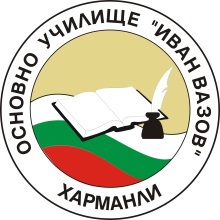 Вх.№……..................................г.ДОДИРЕКТОРА НАОУ „ ИВАН ВАЗОВ“гр. ХАРМАНЛИЗ А Я В Л Е Н И Еза издаване на оригинал/дубликат на………………………………………….…………..…....………………..……(вид документ – удостоверение, свидетелство,диплома)от ......................................................................………………………………….,(име, презиме, фамилия)завършил …………...............................................................................................,(клас, етап, степен на образование)през учебната ……….…./………… година в…………………………………………………………………………………...(вид, наименование и местонахождение на институцията)Издаването на документа се налага поради следните причини: ..….............................…….……….........................................................................Приложени документи: .........................................................................................................................................................................................................................За контакти: телефон ………...…………….., е-mail …………………………..Пълномощно № …………....................................................................................Пълномощник ……………………………….......................................................(име, презиме, фамилия)Дата: …………….. 				Подпис: …………………..(име, фамилия)“